Ф.И.О. медицинского работникаДолжностьуровень профессионального образования, (образовательная организация, год выдачи диплома, специальность, квалификация)уровень профессионального образования, (образовательная организация, год выдачи диплома, специальность, квалификация)сведения из  сертификата(аккредитации)специалиста(специальность, срок действия)Садыков Азат Исхакович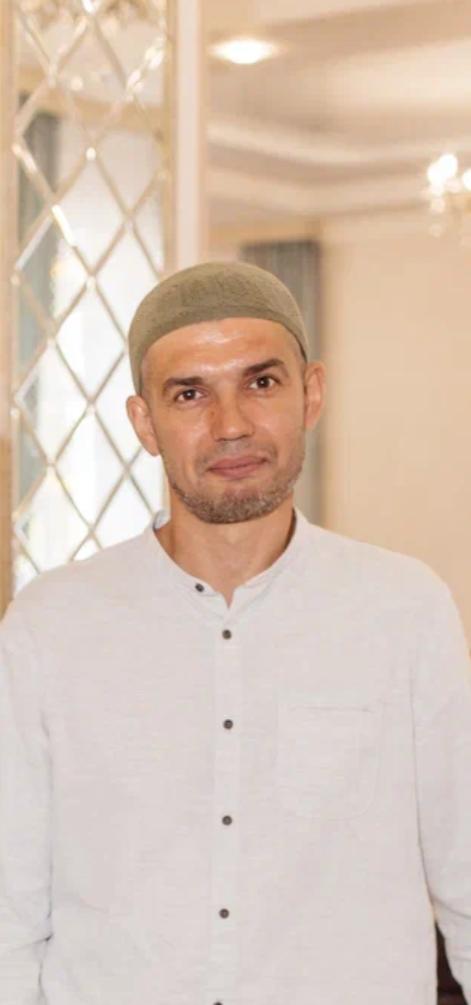 Врач-хирургвысшее образование, ГОУ ВПО «Казанский государственный медицинский университет» МЗ РФ, 2004, педиатрия, врач-педиатрвысшее образование, ГОУ ВПО «Казанский государственный медицинский университет» МЗ РФ, 2004, педиатрия, врач-педиатраккредитация, номер протокола170, хирургия,  до 26.10.2027Садыков Азат ИсхаковичВрач-травматолог-ортопедвысшее образование, ГОУ ВПО «Казанский государственный медицинский университет» МЗ РФ, 2004, педиатрия, врач-педиатрвысшее образование, ГОУ ВПО «Казанский государственный медицинский университет» МЗ РФ, 2004, педиатрия, врач-педиатраккредитация, номер протокола59, Травматология и ортопедия,  до 25.03.2027Курцев Александр Владимировичврач-хирургвысшее образование, Бухарский государственный медицинский институт,2005,  Лечебное дело, Врачвысшее образование, Бухарский государственный медицинский институт,2005,  Лечебное дело, Врачсертификат 0316180823191, хирургия до 02.07.2024Курцев Александр Владимировичврач-онкологвысшее образование, Бухарский государственный медицинский институт,2005,  Лечебное дело, Врачвысшее образование, Бухарский государственный медицинский институт,2005,  Лечебное дело, Врачаккредитация, номер протокола59, Онкология,  до 23.03.2027Фатхлисламова Алсу Абдулловна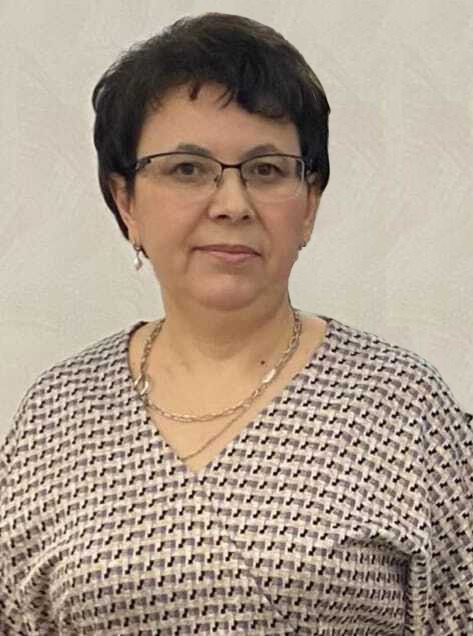 Заведующий отделением-врач-хирургвысшее образование, Казанский государственный медицинский университет» МЗ РФ, 1995, лечебное дело, врачвысшее образование, Казанский государственный медицинский университет» МЗ РФ, 1995, лечебное дело, врачсертификат 0316310494066, хирургия до 22.12.2025Фатхлисламова Алсу АбдулловнаВрач-эндоскопиствысшее образование, Казанский государственный медицинский университет» МЗ РФ, 1995, лечебное дело, врачвысшее образование, Казанский государственный медицинский университет» МЗ РФ, 1995, лечебное дело, врачаккредитация, номер протокола265, Эндоскопия,  до 30.01.2029Юсупова Лаля МузиповнаВрач-невролог «Казанский государственный медицинский университет», 1991, Педиатрия, врач-педиатр «Казанский государственный медицинский университет», 1991, Педиатрия, врач-педиатраккредитация, номер протокола261, Неврология,  до 26.12.2028Мальцева Виктория Игоревна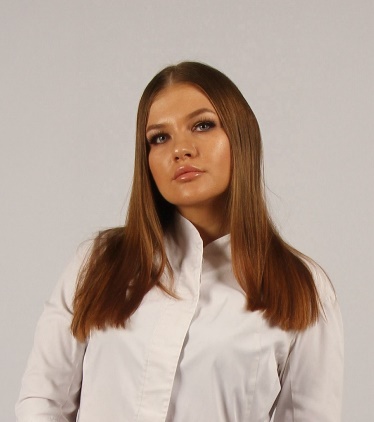 врач-терапевт участковый ФГБОУ ВО «Ульяновский государственный университет», 2018, Лечебное дело, врач-лечебникФГБОУ ВО «Ульяновский государственный университет», 2018, Лечебное дело, врач-лечебникаккредитация, номер протокола 3, терапия,  до 05.12.2025Рахимова Равия Расиховна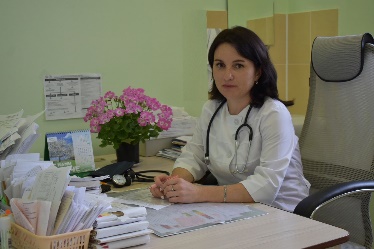 Врач общей практикивысшее, ГОУ ВПО «Казанский государственный медицинский университет» МЗ РФ, 2003, Лечебное дело, врачвысшее, ГОУ ВПО «Казанский государственный медицинский университет» МЗ РФ, 2003, Лечебное дело, врачаккредитация, номер протокола 51, Общая врачебная практика (семейная медицина),  до 28.02.2027Рахимова Равия РасиховнаВрач-инфекциониствысшее, ГОУ ВПО «Казанский государственный медицинский университет» МЗ РФ, 2003, Лечебное дело, врачвысшее, ГОУ ВПО «Казанский государственный медицинский университет» МЗ РФ, 2003, Лечебное дело, врачсертификат  1154080029601, Инфекционные болезни, до 26.12.2024Железнова Татьяна Александровна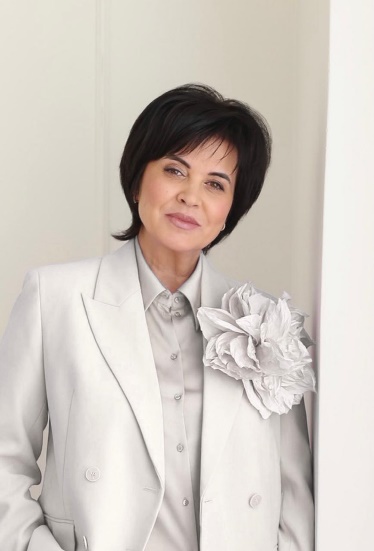 Врач общей практикивысшее образование, Казанский государственный медицинский университет» , 1990, педиатрия, врач-педиатрвысшее образование, Казанский государственный медицинский университет» , 1990, педиатрия, врач-педиатрсертификат  0116180708717, Общая врачебная практика (семейная медицина) до 03.12.2025Железнова Татьяна АлександровнаВрач -неврологвысшее образование, Казанский государственный медицинский университет» , 1990, педиатрия, врач-педиатрвысшее образование, Казанский государственный медицинский университет» , 1990, педиатрия, врач-педиатрсертификат  0316310494241, Неврология,  до 28.12.2025Горланова Галина Николаевна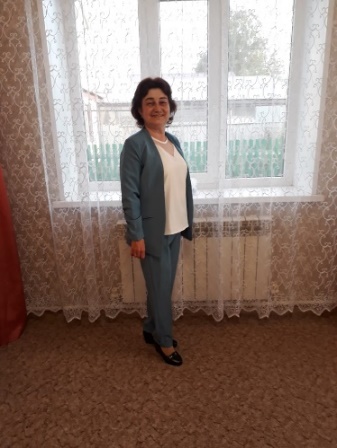 Врач общей практикивысшее образование,Казанский государственный медицинский университет» МЗ РФ, 1993, лечебное дело, врач высшее образование,Казанский государственный медицинский университет» МЗ РФ, 1993, лечебное дело, врач сертификат 0116180708715, Общая врачебная практика (семейная медицина),  до 03.12.2025Горланова Галина Николаевна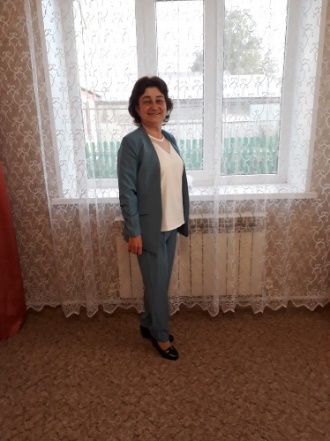 Врач-офтальмологвысшее образование,Казанский государственный медицинский университет» МЗ РФ, 1993, лечебное дело, врачвысшее образование,Казанский государственный медицинский университет» МЗ РФ, 1993, лечебное дело, врачаккредитация, номер протокола 51, офтальмология,  до 28.02.2027Мазюкина Наталия Ивановна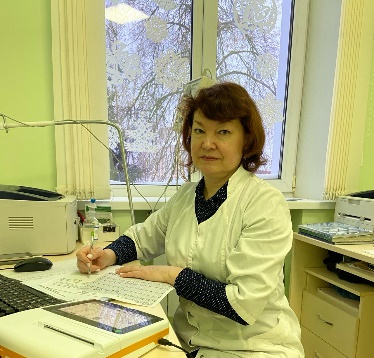 Врач общей практикивысшее образование, Казанский государственный медицинский университет», 1995, медико-профилактическое дело, врач по общей гигиене, по эпидемиологиивысшее образование, Казанский государственный медицинский университет», 1995, медико-профилактическое дело, врач по общей гигиене, по эпидемиологиисертификат  0116310312066, Общая врачебная практика (семейная медицина), до 07.04.2025Мазюкина Наталия ИвановнаВрач функциональной диагностикивысшее образование, Казанский государственный медицинский университет», 1995, медико-профилактическое дело, врач по общей гигиене, по эпидемиологиивысшее образование, Казанский государственный медицинский университет», 1995, медико-профилактическое дело, врач по общей гигиене, по эпидемиологиисертификат  0116310313773, Функциональная диагностика,  до 02.11.2025 Яковлева Евгения Евгеньевна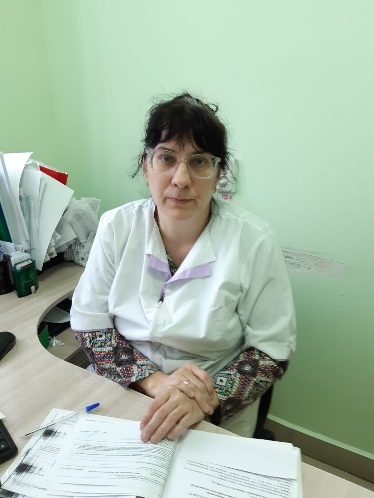 Врач-терапевт участковыйвысшее, ГОУ ВПО "Самарский государственный медицинский университет Федерального агентства по здравоохранению и социальному развитию", 2008, Лечебное дело,Врачвысшее, ГОУ ВПО "Самарский государственный медицинский университет Федерального агентства по здравоохранению и социальному развитию", 2008, Лечебное дело,Врачсертификат 1154242416577,  терапия,   до 10.10.2025Хышов Илья Александровичврач-терапевт участковыйвысшее, ФГБОУВО «Ульяновский государственный университет», 2022, Лечебное делоВрач-лечебниквысшее, ФГБОУВО «Ульяновский государственный университет», 2022, Лечебное делоВрач-лечебникаккредитация, номер протокола 27, Лечебное дело, до 21.07.2027Мухарямова Энже Илгамовна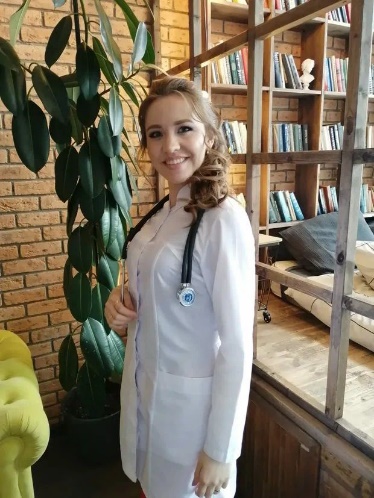 врач-терапевт участковыйвысшее, ФГБОУВО «Ульяновский государственный университет», 2022, Лечебное делоВрач-лечебниквысшее, ФГБОУВО «Ульяновский государственный университет», 2022, Лечебное делоВрач-лечебникаккредитация, номер протокола 27, Лечебное дело, до 21.07.2027Хабибуллина Динара Руслановнаврач-терапевт участковыйФГБОУ ВО "Кировский государственный медицинский университет" МЗ РФ , 2020, Лечебное дело,Врач-лечебникФГБОУ ВО "Кировский государственный медицинский университет" МЗ РФ , 2020, Лечебное дело,Врач-лечебникаккредитация, номер протокола 4, Лечебное дело, до 17.12.2025Ляченкова Наталья Анатольевна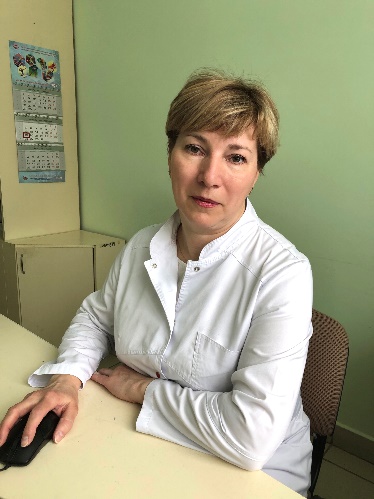 Врач-психиатр-наркологвысшее образование, «Казанский государственный медицинский университет», 1995, Педиатрия, Врач-педиатрвысшее образование, «Казанский государственный медицинский университет», 1995, Педиатрия, Врач-педиатраккредитация, номер протокола 64, Психиатрия-наркология, до 27.04.2027Гайнуллина Татьяна Александровна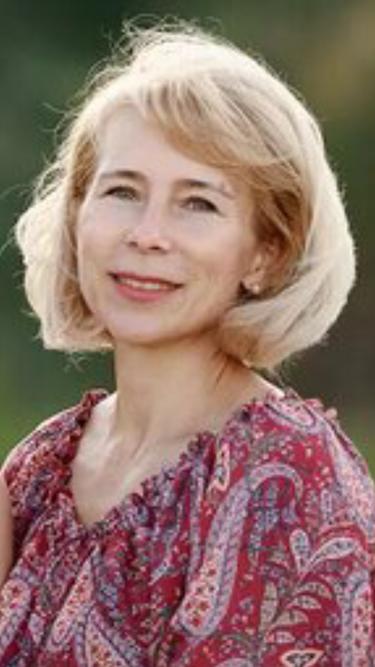 Врач-дерматовенерологвысшее образование, «Казанский государственный медицинский университет», 1993, ВрачЛечебное деловысшее образование, «Казанский государственный медицинский университет», 1993, ВрачЛечебное делоаккредитация, номер протокола 84, Дерматовенерология, до 21.06.2027Гайнуллина Татьяна АлександровнаВрач акушер-гинекологвысшее образование, «Казанский государственный медицинский университет», 1993, ВрачЛечебное деловысшее образование, «Казанский государственный медицинский университет», 1993, ВрачЛечебное делоаккредитация, номер протокола 246, Акушерство и гинекология, до 26.09.2028Загфаров Виль ФоатовичВрач-оториноларингологвысшее образование, Казанский государственный медицинский университет», 1982, Лечебное дело Врачвысшее образование, Казанский государственный медицинский университет», 1982, Лечебное дело Врачсертификат 0377180759022, Оториноларингология, до 28.03.2024Залалетдинова Назымгуль Хафизовна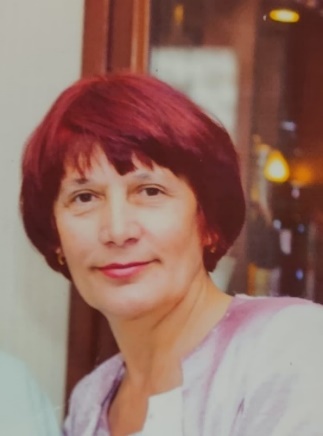 Врач-акушер-гинекологвысшее образование, Казанский государственный медицинский университет», 1983, Лечебное дело, Врачвысшее образование, Казанский государственный медицинский университет», 1983, Лечебное дело, Врачсертификат 0316180825157 , Акушерство и гинекология ,  до 10.03.2025Залалетдинова Назымгуль Хафизовна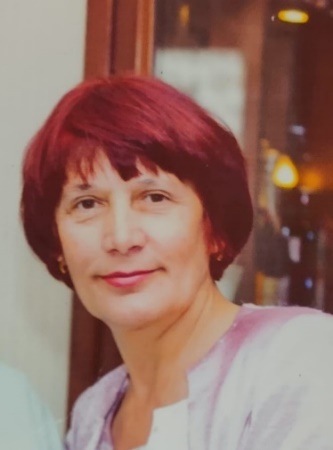 Врач ультразвуковой диагностикивысшее образование, Казанский государственный медицинский университет», 1983, Лечебное дело, Врачвысшее образование, Казанский государственный медицинский университет», 1983, Лечебное дело, Врачсертификат 0377180759563, Ультразвуковая диагностика, до 15.05.2024Дубровина Наталья ПетровнаВрач-стоматолог-хирургвысшее образование, Казанский государственный медицинский университет , 2000, Стоматология, Врач-стоматологвысшее образование, Казанский государственный медицинский университет , 2000, Стоматология, Врач-стоматологаккредитация, номер протокола 202, Стоматология хирургическая, до 28.03.2028Гайнулин Зуфар Халимович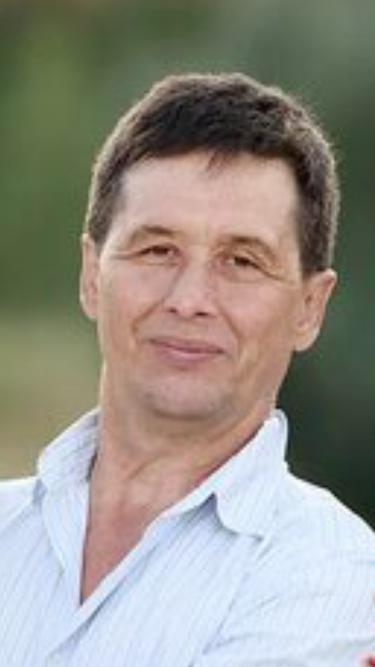 заведующий отделением-врач- стоматолог-хирургвысшее образование, Казанский государственный медицинский институт им. С.В.Курашова, 1991, Стоматология, Врач-стоматологвысшее образование, Казанский государственный медицинский институт им. С.В.Курашова, 1991, Стоматология, Врач-стоматологсертификат 1177181099168, Стоматология хирургическая, до 18.12.2025Галина Лилия ФагимовнаВрач-фтизиатр участковыйвысшее образование, Казанский государственный медицинский университет , 1991, Медико-профилактическое дело, Врачвысшее образование, Казанский государственный медицинский университет , 1991, Медико-профилактическое дело, Врачаккредитация, номер протокола 261, Фтизиатрия, до 26.12.2028Курцева Гулия Шавкатовна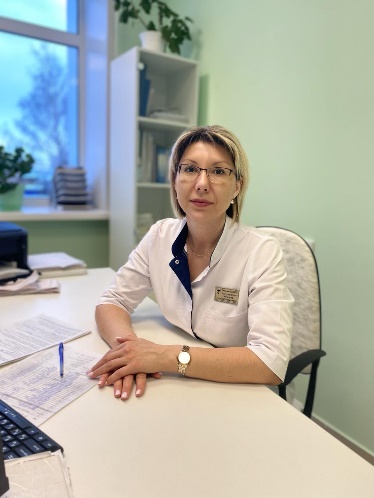 Врач функциональной диагностикивысшее образование, ФГОУ ВПО «Чувашский государственный университет имени И.Н. Ульянова», 2009, Педиатрия,Врачвысшее образование, ФГОУ ВПО «Чувашский государственный университет имени И.Н. Ульянова», 2009, Педиатрия,Врачсертификат  0377180758879, Функциональная диагностика, до 06.05.2024Курцева Гулия Шавкатовназаведующий отделением-врач-терапевтвысшее образование, ФГОУ ВПО «Чувашский государственный университет имени И.Н. Ульянова», 2009, Педиатрия,Врачвысшее образование, ФГОУ ВПО «Чувашский государственный университет имени И.Н. Ульянова», 2009, Педиатрия,Врачаккредитация, номер протокола 25, терапия, до 28.12.2026Ахтереев Равиль Нуриахметович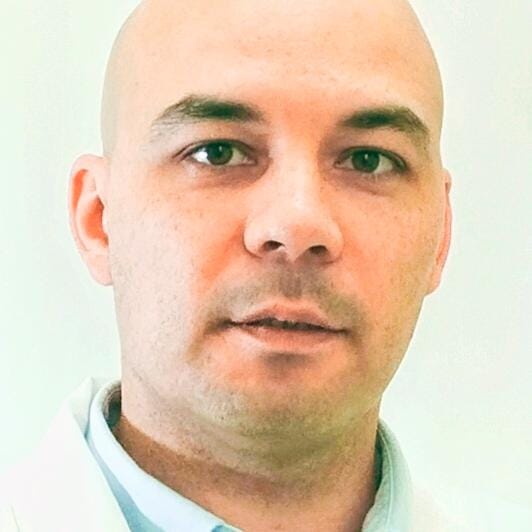 Врач ультразвуковой диагностики «Казанский государственный медицинский университет», 2011, Лечебное дело, Врач общей практики «Казанский государственный медицинский университет», 2011, Лечебное дело, Врач общей практикиаккредитация, номер протокола 209, ультразвуковая диагностика, до 25.04.2028Ахтереев Равиль НуриахметовичВрач-кардиолог «Казанский государственный медицинский университет», 2011, Лечебное дело, Врач, лечебное дело «Казанский государственный медицинский университет», 2011, Лечебное дело, Врач, лечебное делосертификат 0377180758732, Кардиология, до 12.03.2024Салахов Фирдус Рифхатович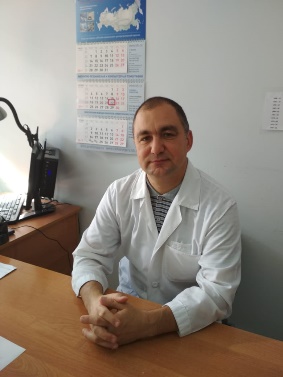 Салахов Фирдус РифхатовичВрач-рентгенологКазанский государственный медицинский университет,1994, Лечебное дело, Врач сертификат 1154242724770, Рентгенология, до 28.12.2025 сертификат 1154242724770, Рентгенология, до 28.12.2025 сертификат 1154242724770, Рентгенология, до 28.12.2025Салахов Фирдус Рифхатович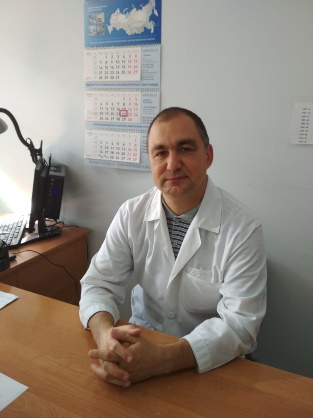 Салахов Фирдус РифхатовичВрач-гериатрКазанский государственный медицинский университет,1994, Лечебное дело, Врачсертификат 0377180759173, Гериатрия, до 10.05.2024сертификат 0377180759173, Гериатрия, до 10.05.2024сертификат 0377180759173, Гериатрия, до 10.05.2024Фазлеева Альбина Маратовна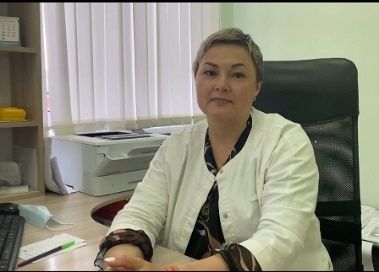 Фазлеева Альбина Маратовнаврач-эндокринологКазанский государственный медицинский университет , 1998,врач, лечебное делоаккредитация, Номер протокола25, Эндокринология, до 28.12.2026аккредитация, Номер протокола25, Эндокринология, до 28.12.2026аккредитация, Номер протокола25, Эндокринология, до 28.12.2026Юнусов Алмаз ФаритовичЮнусов Алмаз ФаритовичЗаведующий эпидемиологическим отделом-врач-эпидемиологКазанский государственный медицинский институт,1989, Медико-профилактическое делоВрач по общей гигиене, по эпидемиологииаккредитация, Номер протокола25, Эпидемиология, до 28.12.2026аккредитация, Номер протокола25, Эпидемиология, до 28.12.2026аккредитация, Номер протокола25, Эпидемиология, до 28.12.2026Сучков Дмитрий ИвановичСучков Дмитрий Ивановичврач –акушер-гинекологКазанский государственный медицинский институт, 1990Врач-педиатрПедиатрияаккредитация, Номер протокола 126,Акушерство и гинекология, до 05.07.2027аккредитация, Номер протокола 126,Акушерство и гинекология, до 05.07.2027аккредитация, Номер протокола 126,Акушерство и гинекология, до 05.07.2027Шигабутдинова Татьяна БорисовнаШигабутдинова Татьяна Борисовнаврач-анестезиолог-реаниматологКазанский государственный медицинский институт , 1977Врач-педиатрПедиатриясертификат 1177242920342,анестезиология и реаниматология, до 17.12.2025сертификат 1177242920342,анестезиология и реаниматология, до 17.12.2025сертификат 1177242920342,анестезиология и реаниматология, до 17.12.2025Вавилина Людмила МихайловнаВавилина Людмила Михайловнаврач-стоматолог-ортопедКазанский государственный медицинский институт, 1977, Врач-стоматологСтоматологиясертификат 0377180758457,стоматология ортопедическая, до 04.03.2025сертификат 0377180758457,стоматология ортопедическая, до 04.03.2025сертификат 0377180758457,стоматология ортопедическая, до 04.03.2025Сучкова Людмила Михайловна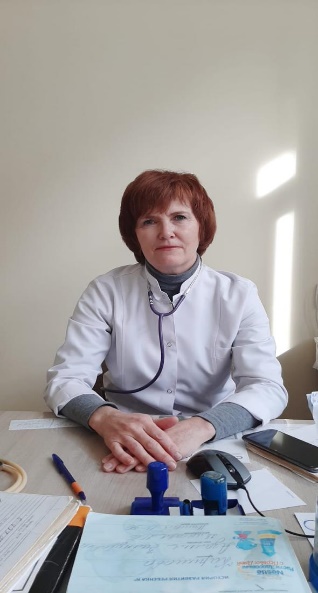 Сучкова Людмила Михайловнаврач-педиатр участковыйКазанский государственный медицинский институт , 1991, Врач-педиатрПедиатриясертификат 0377180758330, Педиатрия, до 06.03.2024сертификат 0377180758330, Педиатрия, до 06.03.2024сертификат 0377180758330, Педиатрия, до 06.03.2024Ходжаева Гузель Анваровна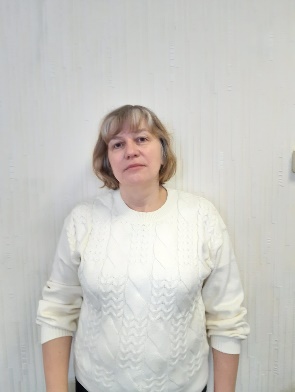 Ходжаева Гузель Анваровнаврач-педиатр участковыйКазанский государственный медицинский институт , 1997, Врач-педиатрПедиатрияаккредитация, Номер протокола 184, Педиатрия, до 27.12.2027аккредитация, Номер протокола 184, Педиатрия, до 27.12.2027аккредитация, Номер протокола 184, Педиатрия, до 27.12.2027Еремеева Гузель Эсевировна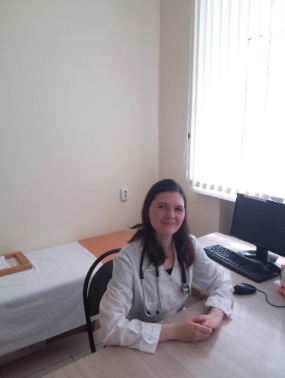 Еремеева Гузель Эсевировнаврач-педиатр участковый «Казанский государственный медицинский университет» , 2021Врач-педиатрПедиатрияаккредитация, Номер протокола 5, Педиатрия, до 14.07.2026аккредитация, Номер протокола 5, Педиатрия, до 14.07.2026аккредитация, Номер протокола 5, Педиатрия, до 14.07.2026Кильганова Регина Ильнуровна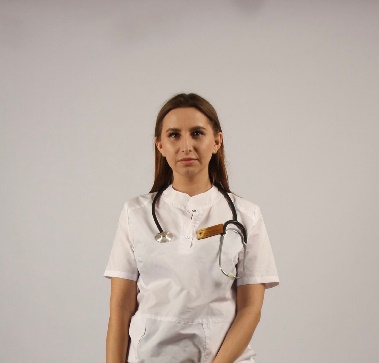 Кильганова Регина Ильнуровнаврач-терапевт участковый БШВА «Ульяновский государственный университет», 2018 Врач-лечебникЛечебное делоаккредитация, Номер протокола 3, Терапия, до 20.07.2026аккредитация, Номер протокола 3, Терапия, до 20.07.2026аккредитация, Номер протокола 3, Терапия, до 20.07.2026Мубаракшина Галия ТауфиковнаМубаракшина Галия ТауфиковнаВрач общей практики Большетарханской участковой больницыКазанский государственный медицинский институт , 1980,Врач-гигиенист-эпидемиологГигиена,санитария, эпидемиологиясертификат 0116310312067, Общая врачебная практика (семейная медицина), до 07.04.2025сертификат 0116310312067, Общая врачебная практика (семейная медицина), до 07.04.2025сертификат 0116310312067, Общая врачебная практика (семейная медицина), до 07.04.2025Рахматуллина Лэлэ ЗарифовнаРахматуллина Лэлэ ЗарифовнаВрач общей практики Большетарханской участковой больницыКазанский государственный медицинский институт , 1986Врач-педиатрПедиатриясертификат 0316180825995, Общая врачебная практика (семейная медицина), до 03.10.2025сертификат 0316180825995, Общая врачебная практика (семейная медицина), до 03.10.2025сертификат 0316180825995, Общая врачебная практика (семейная медицина), до 03.10.2025Фаткуллина Дания АнверовнаФаткуллина Дания АнверовнаВрач общей практики Большетарханской участковой больницыКазанский государственный медицинский институт , 1986ВрачЛечебное делосертификат 0116310312077,Общая врачебная практика (семейная медицина), до 07.04.2025сертификат 0116310312077,Общая врачебная практика (семейная медицина), до 07.04.2025сертификат 0116310312077,Общая врачебная практика (семейная медицина), до 07.04.2025Гильмутдинов Ринат АзатовичГильмутдинов Ринат АзатовичВрач-стоматолог-терапевт Большетарханской участковой больницыКазанский государственный медицинский университет , 1987,врач-стоматолог, стоматологиясертификат 0316180824600,Стоматология терапевтическая, до08.02.2025сертификат 0316180824600,Стоматология терапевтическая, до08.02.2025сертификат 0316180824600,Стоматология терапевтическая, до08.02.2025Зайцева Татьяна СергеевнаЗайцева Татьяна СергеевнаВрач-стоматолог детскийГБОУ ВПО Московский государственный медико - стоматологический университет имени А.И.Евдокимова МЗ РФ,2015, Врач,Стоматологиясертификат 1177181067369,Стоматология детская, до 28.12.2025сертификат 1177181067369,Стоматология детская, до 28.12.2025сертификат 1177181067369,Стоматология детская, до 28.12.2025